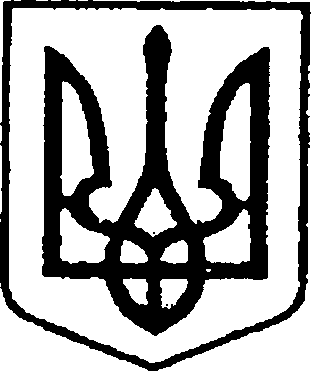 УКРАЇНАЧЕРНІГІВСЬКА ОБЛАСТЬН І Ж И Н С Ь К А    М І С Ь К А    Р А Д АВ И К О Н А В Ч И Й    К О М І Т Е ТР І Ш Е Н Н Явід 20 лютого 2020 року	        м. Ніжин	                                           №44    Про відзначення Грамотою виконавчого комітетуНіжинської міської радиВідповідно до статей 40, 42, 59 Закону України «Про місцеве самоврядування в Україні», рішення Ніжинської міської ради Чернігівської області «Про внесення змін до рішення Ніжинської міської ради                            від 03 травня 2017 року №27-23/2017 «Про затвердження Положень                  про Почесну грамоту, Грамоту та Подяку виконавчого комітету Ніжинської міської ради» від 02.02.2018 р. №18-35/2018, Регламенту виконавчого комітету Ніжинської міської ради Чернігівської області VІІ скликання, затвердженого рішенням виконавчого комітету Ніжинської міської ради Чернігівської області VІІ скликання від 11.08.2016 р. №220, розглянувши клопотання заступника начальника фінансового управління-начальника бюджетного відділу фінансового управління Ніжинської міської ради                      Фурси М. Б., виконавчий комітет Ніжинської міської ради вирішив:           1.Нагородити Грамотою виконавчого комітету Ніжинської міської ради Артеменко Аллу Миколаївну, головного спеціаліста-економіста бюджетного відділу фінансового управління Ніжинської міської ради, за високий професіоналізм, багаторічну сумлінну працю та з нагоди ювілею. 2.Відділу юридично-кадрового забезпечення апарату виконавчого комітету Ніжинської міської ради (Лега В. О.) забезпечити оприлюднення цього рішення протягом п’яти робочих днів з дати його прийняття                            на офіційному сайті Ніжинської міської ради.3.Відділу бухгалтерського обліку апарату виконавчого комітету Ніжинської міської ради (Єфіменко Н. Є.) забезпечити виконання цього рішення у частині видачі рамки та бланку Грамоти.4.Контроль за виконанням цього рішення залишаю за собою.Міський голова								           А. В. Лінник	